Памятка для родителей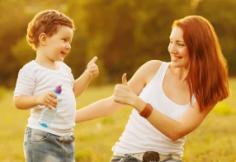 Влияние родительских установок на развитие детей.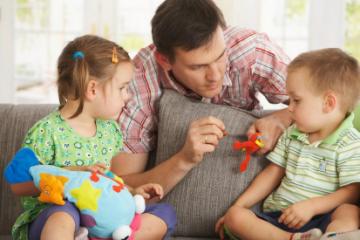 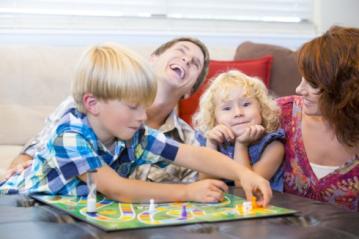 НЕГАТИВНЫЕ УСТАНОВКИНЕГАТИВНЫЕ УСТАНОВКИПОЗИТИВНЫЕ УСТАНОВКИСказав так: подумайте о последствияхи вовремя исправьтесь"Не будешь слушаться, с тобой никто дружить не будет…".Замкнутость, отчуждённость, угодливость, безынициативность, подчиняемость, приверженность стереотипному поведению."Будь собой, у каждого в жизни будут друзья!"."Горе ты моё!" Чувство вины, низкая самооценка, враждебное отношение к окружающим, отчуждение, конфликты с родителями."Счастье ты моё, радость моя!""Плакса-Вакса, нытик, пискля!"Сдерживание эмоций, внутренняя озлобленность, тревожность, глубокое переживание даже незначительных проблем, страхи, повышенное эмоциональное напряжение."Поплачь, будет легче…"."Вот дурашка, всё готов раздать…".Низкая самооценка, жадность, накопительство, трудности в общении со сверстниками, эгоизм."Молодец, что делишься с другими!"."Не твоего ума дело!".Низкая самооценка, задержки в психическом развитии, отсутствие своего мнения, робость, отчуждённость, конфликты с родителями."А ты как думаешь?"."Ты совсем, как твой папа (мама)…".Трудности в общении с родителями, идентификация с родительским поведением, неадекватная самооценка, упрямство, повторение поведения родителя"Папа у нас замечательный человек!" "Мама у нас умница!"."Ничего не умеешь делать, неумейка!".Неуверенность в своих силах, низкая самооценка, страхи, задержки психического развития, безынициативность, низкая мотивация к достижению."Попробуй ещё, у тебя обязательно получится!"."Не кричи так, оглохнешь!"Скрытая агрессивность, повышенное психоэмоциональное напряжение, болезни горла и ушей, конфликтность."Скажи мне на ушко, давай пошепчемся…!"."Неряха, грязнуля!".Чувство вины, страхи, рассеянность, невнимание к себе и своей внешности, неразборчивость в выборе друзей."Как приятно на тебя смотреть, когда ты чист и аккуратен!""Противная девчонка, все они капризули!" (мальчику о девочке). "Негодник, все мальчики забияки и драчуны!" (девочке о мальчике).Нарушения в психосексуальном развитии, осложнения в межполовом общении, трудности в выборе друга противоположного пола."Все люди равны, но в то же время ни один не похож на другого"."Ты плохой, обижаешь маму, я уйду от тебя к другому ребёнку!".Чувство вины, страхи, тревожность, ощущение одиночества, нарушение сна, отчуждение от родителей, "уход" в себя или "уход" от родителей."Я никогда тебя не оставлю, ты самый любимый!"."Жизнь очень трудна: вырастешь - узнаешь…!"Недоверчивость, трусость, безволие, покорность судьбе, неумение преодолевать препятствия, склонность к несчастным случаям, подозрительность, пессимизм."Жизнь интересна и прекрасна! Всё будет хорошо!"."Уйди с глаз моих, встань в угол!"Нарушения взаимоотношений с родителями, "уход" от них, скрытность, недоверие, озлобленность, агрессивность."Иди ко мне, давай во всём разберёмся вместе!""Не ешь много сладкого, а то зубки будут болеть, и будешь то-о-ол-стая!".Проблемы с излишним весом, больные зубы, самоограничение, низкая самооценка, неприятие себя."Давай немного оставим папе (маме) ит.д.""Все вокруг обманщики, надейся только на себя!"Трудности в общении, подозрительность, завышенная самооценка, страхи, проблемы сверконтроля, ощущение одиночества и тревоги."На свете много добрых людей, готовых тебе помочь…"."Ах ты, гадкий утёнок! И в кого ты такой некрасивый!".Недовольство своей внешностью, застенчивость, нарушения в общении, чувство беззащитности, проблемы с родителями, низкая самооценка, неуверенность в своих силах и возможностях."Как ты мне нравишься!"."Нельзя ничего самому делать, спрашивай разрешения у старших!".Робость, страхи, неуверенность в себе, безынициативность, боязнь старших, несамостоятельность, нерешительность, зависимость от чужого мнения, тревожность."Смелее, ты всё можешь сам!"."Всегда ты не вовремя подожди…".Отчуждённость, скрытность, излишняя самостоятельность, ощущение беззащитности, ненужности, "уход" в себя", повышенное психоэмоциональное напряжение."Давай, я тебе помогу!""Никого не бойся, никому не уступай, всем давай сдачу!".Отсутствие самоконтроля, агрессивность, отсутствие поведенческой гибкости, сложности в общении, проблемы со сверстниками, ощущение вседозволенности."Держи себя в руках, уважай людей!".